______________________________________________________________________________РАСПОРЯЖЕНИЕ № 12с.Федоровка                                                                                                       от 04.04.2019 годаОб экологических субботниках по очистке, благоустройству и озеленению территорий населенных пунктов сельского поселения на период с 6 апреля по 11 мая 2019 года.    В соответствии с распоряжением Правительства Республики Башкортостан от 25 марта 2019 года № 244-р, распоряжением Главы Администрации муниципального района от 26 марта 2019 года № 157-р, в целях улучшения экологического состояния населенных пунктов Хайбуллинского района Республики Башкортостан, поддержки Республиканской акции «Зеленая Башкирия», проведению территории населенных пунктов СП Федоровский сельсовет в надлежащие санитарное состояние, повышения экологической культуры населения:Провести на территории сельского поселения Федоровский сельсовет муниципального района Хайбуллинский район Республики Башкортостан в период с 6 апреля по 11 мая 2019года экологические субботники по очистке, благоустройству и озеленению территорий населенных пунктов.Организовать при школах, общественных организациях, на предприятиях волонтерское движение по очистке берегов реки и леса.Рекомендовать всем руководителям сельхозпредприятий, ИП, директору школы, заведующим школы и д/садов, СДК, ФАПов, отделению связи принять меры по проведению в надлежащий порядок рабочих мест, производственных помещений, жилых зданий, улиц, дорог, а также территорий населенных пунктов, закрепленных за предприятиями, учреждениями, организациями. Приложение №1Собственникам индивидуальных жилых домов очистить прилегающие к домам территории.Объявить в течение года пятницу- санитарным днем по уборке и благоустройству закрепленных территорий.Определить едиными днями экологических субботников 6 и 27 апреля 2019 года.Глава сельского поселенияФедоровский сельсовет:                                                             Лебедева Н.С.Приложение №1к распоряжению главы                                                                                                                                                  сельского поселения                                                                                                                                   от 04.04.2019 г. № 12Территории населенных пунктов, закрепленных за предприятиями, учреждениями, организациями.Администрация СП – около дома № 40 ул.М.Гареева, обочины дороги (от стелы до въезда в с.Федоровка);Начальная школа с.Федоровка – территория вокруг школы, памятник воинам ВОВ;Детский сад с.Федоровка – овраг между домами №73 №71 по ул.М.Гареева;СДК с.Федоровка – памятник Ленина, спортивно-игровая площадка;МОБУ СОШ с.Абубакирово – территория вокруг школы, памятник воинам ВОВ, спортивно-игровая площадка.Детский сад с.Абубакирово – от остановки до стелы.СМФК с.Абубакирово – берег реки ТашлыСельхоз.предприятия – территории вокруг производственных помещений.         БашҠОРтостан  республикаҺынЫҢХӘйбулла  районымуниципаль районыНЫҢФЕДОРОВКА  АУЫЛ  СОВЕТЫАУЫЛ БИЛӘМӘҺЕ  БАШЛЫҒЫ453809, Хәйбулла районы,Федоровка ауылы, М. Гареев урамы, 24, тел. (34758) 2-98-34. 2-98-31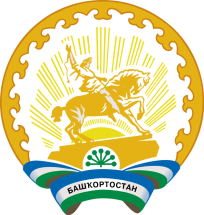 сельское поселениеФЕДОРОВСКИЙ сельсовет муниципального районаХАЙБУЛЛИНСКИЙ РАЙОН РЕСПУБЛИКИ БАШКОРТОСТАН453809, ул. М.Гареева, 24 с.Федоровка, Хайбуллинский район, тел. (34758) 2-98-34, 2-98-31